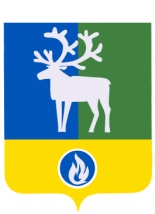 СЕЛЬСКОЕ ПОСЕЛЕНИЕ ПОЛНОВАТБЕЛОЯРСКИЙ РАЙОНХАНТЫ-МАНСИЙСКИЙ АВТОНОМНЫЙ ОКРУГ – ЮГРААДМИНИСТРАЦИЯ СЕЛЬСКОГО ПОСЕЛЕНИЯ ПОЛНОВАТПОСТАНОВЛЕНИЕПРОЕКТот __________ 2020 года                                                                                                      № ___О признании утратившими силу некоторых постановлений администрации сельского поселения Полноват  В соответствии с пунктом 3 статьи 5 Федерального закона от 6 марта 2006 года     № 35-ФЗ «О противодействии терроризму», постановлением Губернатора Ханты-Мансийского автономного округа – Югры от 17 ноября 2010 года № 217                                   «Об Антитеррористической комиссии Ханты-Мансийского автономного округа – Югры»          п о с т а н о в л я ю:1. Признать утратившими силу постановления администрации сельского поселения Полноват:1) от 24 октября 2011 года № 73 «Об антитеррористической комиссии сельского поселения Полноват»;2) от 23 августа 2013 года № 76 «О внесении изменений в приложение 3 к постановлению администрации сельского поселения Полноват от 24 октября                      2011 года № 73»;3) от 12 августа 2015 года № 135 «О внесении изменения в приложение 3 к постановлению администрации сельского поселения Полноват от 24 октября                      2011 года № 73»;4) от 25 июня 2019 года № 45 «О внесении изменения в приложение 3 к постановлению администрации сельского поселения Полноват от 24 октября                      2011 года № 73».2. Опубликовать настоящее постановление в бюллетене «Официальный вестник сельского поселения Полноват».3. Настоящее постановление вступает в силу после его официального опубликования.Глава сельского поселения Полноват                                                                     Л.А. Макеева